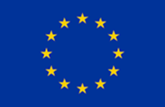 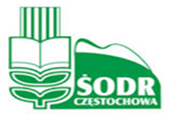 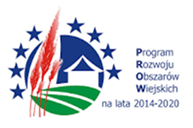 „Europejski Fundusz Rolny na rzecz Rozwoju Obszarów Wiejskich: Europa Inwestująca w Obszary Wiejskie”Operacja współfinansowana  przez Unię Europejską ze środków Europejskiego Funduszu Rolnego na rzecz Rozwoju Obszarów Wiejskich (EFRROW) w ramach poddziałania 1.2. „Wsparcie dla projektów demonstracyjnych i działań informacyjnych” w ramach działania „Transfer wiedzy i działalność informacyjna” objętego  Programem Rozwoju Obszarów Wiejskich na lata 2014-2020 .Instytucja zarządzająca Programem Rozwoju Obszarów Wiejskich na lata 2014-2020 – Minister Rolnictwa i Rozwoju WsiOperacja realizowana w ramach Konsorcjum, którego liderem jest Centrum Doradztwa Rolniczego w Brwinowie Oddział w RadomiuSPRAWA: ŚODR_CZ/04/04/2023         				             		Załącznik nr 1 do SWZ				Opis przedmiotu zamówieniaPrzedmiotem zamówienia jest świadczenie usług w trakcie organizowanych demonstracji  ekologicznych w ramach  działania „Transfer wiedzy i działalność informacyjna” - poddziałanie 1.2. „Wsparcie dla projektów demonstracyjnych i działań informacyjnych” objętego Programem Rozwoju Obszarów Wiejskich na lata 2014-2020.  I. Obszar realizacji zamówienia – teren całego kraju.II. Okres realizacji zamówienia – MAJ – WRZESIEŃ 2023r. (włącznie)III. Zamawiający dopuszcza składanie przez Wykonawcę ofert częściowych w rozumieniu art. 7 pkt 15) ustawy z dnia 11 września 2019 r. – Prawo zamówień publicznych (Dz. U. z 2022 r. poz. 1710 ze zm.) zwaną dalej: „ustawą”.IV. Zamawiający dopuszcza złożenie przez jednego Wykonawcę oferty na dowolnie wybrane przez siebie części zamówienia (nie ogranicza ilości części zamówienia które mogą zostać udzielone temu samemu wykonawcy).V. Zamówienie podzielone zostało na 23 części w następujący sposób:Pkt A – CZĘŚCI 1-11 włącznie- usługa transportowa;Pkt B- CZĘŚCI 12-21 włącznie – usługa cateringowa (bufet kawowy i obiad);Pkt C- CZĘŚCI 22-23 włącznie- usługa noclegowa wraz kolacją i śniadaniem.USŁUGA TRANSPORTOWA CZĘŚĆ 1 – CZĘSTOCHOWA-SŁUPIEC-CZĘSTOCHOWALokalizacja: województwo świętokrzyskie, gmina Łubnice, powiat staszowski, miejscowość Słupiec.Terminy: 26.05.2023 r. i 30.06.2023 r.Zamówienie obejmuje:Dwukrotny transport każdorazowo dla 8 osób (w dwóch odrębnych terminach) z miejscowości Częstochowa, ul. Wyszyńskiego 70/126 do obiektu znajdującego się w miejscowości Słupiec (adres Słupiec 18) na terenie województwa świętokrzyskiego, gmina Łubnice, powiat staszowski. Wyjazd z parkingu ŚODR (Częstochowa, ul. Wyszyńskiego 70/126 ) o godz. 6:30, wyjazd z gospodarstwa (adres Słupiec 18)  ok. godz. 16.00.CZĘŚĆ 2 – CZĘSTOCHOWA-MASÓW-CZĘSTOCHOWALokalizacja: województwo opolskie, gmina Łubniany, powiat opolski, miejscowość Masów.Terminy: 11.07.2023 r. i 22.08.2023 r.Zamówienie obejmuje:Dwukrotny transport każdorazowo dla 8 osób (w dwóch odrębnych terminach) z miejscowości Częstochowa, ul. Wyszyńskiego 70/126 do obiektu znajdującego się w miejscowości Masów (adres Masów, ul. Opolska 53a) na terenie województwa opolskiego, gmina Łubniany, powiat opolski. Wyjazd z parkingu ŚODR (Częstochowa, ul. Wyszyńskiego 70/126 ) o godz. 7:45, wyjazd z gospodarstwa (adres Masów, ul. Opolska 53a )  ok. godz. 15:30.CZĘŚĆ 3 – CZĘSTOCHOWA-ŻABIENIEC-CZĘSTOCHOWALokalizacja: województwo mazowieckie, gmina Piaseczno, powiat piaseczyński, miejscowość Żabieniec.Terminy: 15.06.2023 r. i 25.09.2023 r.Zamówienie obejmuje:Dwukrotny transport każdorazowo dla 8 osób (w dwóch odrębnych terminach) z miejscowości Częstochowa, ul. Wyszyńskiego 70/126 do obiektu znajdującego się w miejscowości Żabieniec ( adres Żabieniec, ul. Główna 48) na terenie województwa mazowieckiego, gmina Piaseczno, powiat piaseczyński. Dodatkowo obejmuje transport do miejsca realizacji części demonstracji oddalonej od obiektu w odległości około 20 km w jedną stronę. Wyjazd z parkingu ŚODR (Częstochowa, ul. Wyszyńskiego 70/126 ) o godz. 6:15, wyjazd z gospodarstwa (adres  Żabieniec, ul. Główna 48)  ok. godz. 15:30.CZĘŚĆ 4 – CZĘSTOCHOWA-BRZEŚCIE-CZĘSTOCHOWALokalizacja: województwo świętokrzyskie, gmina Bliżyn, powiat skarżyski, miejscowość Brzeście.Terminy: 02.06.2023 r. i 05.07.2023r.Zamówienie obejmuje:Dwukrotny transport każdorazowo dla 16 osób (w dwóch odrębnych terminach) z miejscowości Częstochowa, ul. Wyszyńskiego 70/126 do obiektu znajdującego się w miejscowości Brzeście (adres Brzeście 36a) na terenie województwa świętokrzyskiego, gmina Bliżyn, powiat skarżyski. Wyjazd z parkingu ŚODR (Częstochowa, ul. Wyszyńskiego 70/126 ) o godz. 6:15, wyjazd z gospodarstwa (adres  Brzeście 36a)  ok. godz. 15:30.CZĘŚĆ 5 – BIELSKO-BIAŁA-BRZEŚCIE-BIELSKO-BIAŁALokalizacja: województwo świętokrzyskie, gmina Bliżyn, powiat skarżyski, miejscowość Brzeście.Terminy:  01.06.2023 r., 06.06.2023 r., 04.07.2023 r., 06.07.2023 r. Zamówienie obejmuje:Czterokrotny transport każdorazowo dla 16 osób (w czterech odrębnych terminach) z miejscowości Bielsko-Biała, ul. Boruty Spiechowicza 24 do obiektu znajdującego się w miejscowości Brzeście (adres Brzeście 36a) na terenie województwa świętokrzyskiego, gmina Bliżyn, powiat skarżyski. Wyjazd z parkingu ŚODR (Bielsko-Biała, ul. Boruty Spiechowicza 24) o godz. 5:45, wyjazd z gospodarstwa (adres  Brzeście 36a)  ok. godz. 15:30.CZĘŚĆ 6 – MIKOŁÓW- BRZEŚCIE-MIKOŁÓWLokalizacja: województwo świętokrzyskiego, gmina Bliżyn, powiat skarżyski, miejscowość Brzeście.Terminy: 31.05.2023 r. i 30.06.2023 r. Zamówienie obejmuje:Dwukrotny transport każdorazowo dla 16 osób (w dwóch odrębnych terminach) z miejscowości Mikołów, ul. Gliwicka 85 do obiektu znajdującego się w miejscowości Brzeście (adres Brzeście 36a) na terenie województwa świętokrzyskiego, gmina Bliżyn, powiat skarżyski. Wyjazd z parkingu ŚODR (Mikołów, ul. Gliwicka 85) o godz. 6:15, wyjazd z gospodarstwa (adres  Brzeście 36a)  ok. godz. 15:30.CZĘŚĆ 7 – CZĘSTOCHOWA-LUBOWIDZA-CZĘSTOCHOWALokalizacja: województwo łódzkie, gmina Dmosin, powiat brzeziński, miejscowość Lubowidza.Termin:   08.09.2023 r.Zamówienie obejmuje:Pojedynczy transport dla 8 osób z miejscowości Częstochowa, ul. Wyszyńskiego 70/126 do obiektu znajdującego się w miejscowości Lubowidza ( adres Lubowidza 34) na terenie województwa łódzkiego, gmina Dmosin, powiat brzeziński. Wyjazd z parkingu ŚODR (Częstochowa, ul. Wyszyńskiego 70/126) o godz. 7:00, wyjazd z gospodarstwa (adres  Lubowidza 34)  ok. godz. 15:30.CZĘŚĆ 8 – CZĘSTOCHOWA-RAKÓW-CZĘSTOCHOWALokalizacja: województwo świętokrzyskie, gmina Raków, powiat kielecki, miejscowość Zalesie.Termin: 12.09.2023 r.Zamówienie obejmuje:Pojedynczy transport dla 8 osób z miejscowości Częstochowa, ul. Wyszyńskiego 70/126 do obiektu znajdującego się w miejscowości Zalesie (adres Zalesie 30) na terenie województwa świętokrzyskiego, gmina Raków, powiat kielecki. Wyjazd z parkingu ŚODR (Częstochowa, ul. Wyszyńskiego 70/126) o godz. 6:30, wyjazd z gospodarstwa (adres  Zalesie 30)  ok. godz. 15:30.CZĘŚĆ 9 – BIELSKO-BIAŁA- JARNOŁTÓWEK-BIELSKO-BIAŁA Lokalizacja: województwo opolskie, gmina Głuchołazy, powiat nyski, miejscowość Jarnołtówek.Terminy:  23.06.2023 r.Zamówienie obejmuje:Pojedynczy transport dla 8 osób z miejscowości Bielsko-Biała, ul. Boruty Spiechowicza 24 do obiektu znajdującego się w miejscowości Jarnołtówek (adres Jarnołtówek 164) na terenie województwa opolskiego, gmina Głuchołazy, powiat nyski. Dodatkowo obejmuje transport do miejsca realizacji części demonstracji oddalonej od obiektu w odległości około 3 km w jedną stronę. Wyjazd z parkingu ŚODR ( Bielsko-Biała, ul. Boruty Spiechowicza 24) o godz. 6:15, wyjazd z gospodarstwa (adres Jarnołtówek 164 )  ok. godz. 15:30.CZĘŚĆ 10 – BIELSKO-BIAŁA-OSOLIN-BIELSKO-BIAŁALokalizacja: województwo dolnośląskie, powiat trzebnicki, gmina Oborniki Śląskie, miejscowość Osolin.Terminy: 24.05.2023 r. (powrót 25.05.2023r.)  i 20.09.2023 r.(powrót 21.09.2023r.)Zamówienie obejmuje:Dwukrotny transport każdorazowo dla 8 osób (w dwóch odrębnych terminach) z miejscowości Bielsko-Biała, ul. Boruty Spiechowicza 24 do obiektu znajdującego się w miejscowości Osolin, województwo dolnośląskie, powiat trzebnicki, gmina Oborniki Śląskie. Wyjazd z parkingu ŚODR (Bielsko-Biała, ul. Boruty Spiechowicza 24) o godz. 5:00, pobyt w Osolinie do godz. 15:30, przejazd z gospodarstwa do miejsca noclegowego ok. godz. 15:30, kolacja o godz. 18:00, drugiego dnia: śniadanie o godz. 8:00, wyjazd z miejsca noclegowego do Bielska-Białej o godz. 9:00. CZĘŚĆ 11 – MIKOŁÓW-BOGUCHWAŁA-TULIGŁOWY-MIKOŁÓWLokalizacja: województwo podkarpackie, powiat jarosławski, gmina Rokietnica, miejscowość Tuligłowy.Terminy: 10.07.2023 r. (powrót 11.07.2023 r.) i 21.08.2023 r. (powrót 22.08.2023 r.) Zamówienie obejmuje:Dwukrotny transport każdorazowo dla 8 osób (w dwóch odrębnych terminach) z miejscowości Mikołów, ul. Gliwicka 85 do obiektu znajdującego się w miejscowości Tuligłowy, województwo podkarpackie, powiat jarosławski, gmina Rokietnica. Wyjazd z parkingu ŚODR (Mikołów, ul. Gliwicka 85) o godz. 6:30, przyjazd do Boguchwały i pobyt do godz. 11:30, wyjazd z Boguchwały godz.11:30 i przejazd do Tuligłów, pobyt w Tuligłowach 13:00-17:30, wyjazd z gospodarstwa (adres  Tuligłowy 87 )  ok. godz. 17:30, przejazd do miejsca noclegowego, kolacja o godz. 18:45, śniadanie o godz. 8:00, wyjazd z miejsca noclegowego do Mikołowa o godz. 9:00 (następnego dnia).B)	USŁUGA CATERINGOWA (BUFET KAWOWY I OBIAD)CZĘŚĆ 12 – CZĘSTOCHOWA-SŁUPIEC-CZĘSTOCHOWALokalizacja: województwo świętokrzyskie, gmina Łubnice, powiat staszowski, miejscowość Słupiec.Terminy: 26.05.2023 r. i 30.06.2023 r.Zamówienie obejmuje:Dwukrotne przygotowanie cateringu każdorazowo dla 10 osób składającego się z bufetu kawowego i obiadu wraz  z dowozem i obsługą w miejscu demonstracji (adres Słupiec 18, gmina Łubnice). Catering serwowany w godzinach: bufet kawowy serwowany 2-krotnie w godz. 11:00-15:30, obiad - ok. godz. 15:30.CZĘŚĆ 13- CZĘSTOCHOWA- MASÓW- CZĘSTOCHOWALokalizacja: województwo opolskie, gmina Łubniany, powiat opolski, miejscowość Masów.Terminy: 11.07.2023 r. i 22.08.2023 r.Zamówienie obejmuje:Dwukrotne przygotowanie cateringu każdorazowo dla 10 osób składającego się z bufetu kawowego i obiadu wraz z dowozem i obsługą w miejscu demonstracji (adres Masów, ul. Opolska 53a). Catering serwowany w godzinach: bufet kawowy serwowany 2-krotnie w godz. 10:00-14:30, obiad - ok. godz. 14:30.CZĘŚĆ 14- CZĘSTOCHOWA-ŻABIENIEC-CZĘSTOCHOWALokalizacja: województwo mazowieckie, gmina Piaseczno, powiat piaseczyński, miejscowość Żabieniec.Terminy: 15.06.2023 r. i 25.09.2023 r.Zamówienie obejmuje:Dwukrotne przygotowanie cateringu każdorazowo dla 10 osób  składającego się z bufetu kawowego i obiadu wraz  z dowozem i obsługą w miejscu demonstracji (adres Żabieniec, ul. Główna 48). Catering serwowany w godzinach: bufet kawowy serwowany 2-krotnie w godz. 10:00-14:30, obiad - ok. godz. 14:30.CZĘŚĆ 15- CZĘSTOCHOWA-BRZEŚCIE-CZĘSTOCHOWALokalizacja: województwo świętokrzyskie, gmina Bliżyn, powiat skarżyski, miejscowość Brzeście.Terminy: 02.06.2023 r. i 05.07.2023 r.Zamówienie obejmuje:Dwukrotne przygotowanie cateringu każdorazowo dla 18 osób składającego się z bufetu kawowego i obiadu wraz  z dowozem i obsługą w miejscu demonstracji (adres Brzeście 36a). Catering serwowany w godzinach: bufet kawowy serwowany 2-krotnie w godz. 10:00-14:30, obiad - ok. godz. 14:30.CZĘŚĆ 16- BIELSKO-BIAŁA- BRZEŚCIE- BIELSKO-BIAŁALokalizacja: województwo świętokrzyskie, gmina Bliżyn, powiat skarżyski, miejscowość Brzeście.Terminy:  01.06.2023 r., 06.06.2023 r, 04.07.2023 r., 06.07.2023 r. Zamówienie obejmuje:Czterokrotne przygotowanie cateringu każdorazowo dla 18 osób składającego się z bufetu kawowego i obiadu wraz z dowozem i obsługą w miejscu demonstracji (adres Brzeście 36a). Catering serwowany w godzinach: bufet kawowy serwowany 2-krotnie w godz. 10:00-14:30, obiad - ok. godz. 14:30.CZĘŚĆ 17- MIKOŁÓW-BRZEŚCIE-MIKOŁÓWLokalizacja: województwo świętokrzyskie, gmina Bliżyn, powiat skarżyski, miejscowość Brzeście.Terminy:  31.05.2023 r. i  30.06.2023 r. Zamówienie obejmuje:Dwukrotne przygotowanie cateringu każdorazowo dla 18 osób  składającego się z bufetu kawowego i obiadu wraz  z dowozem i obsługą w miejscu demonstracji (adres Brzeście 36a). Catering serwowany w godzinach: bufet kawowy serwowany 2-krotnie w godz. 10:00-14:30, obiad - ok. godz. 14:30.CZĘŚĆ 18- CZĘSTOCHOWA-LUBOWIDZA-CZĘSTOCHOWALokalizacja: województwo łódzkie, gmina Dmosin, powiat brzeziński, miejscowość Lubowidza.Termin:   08.09.2023 r.Zamówienie obejmuje:Przygotowanie cateringu dla 10 osób składającego się z bufetu kawowego i obiadu wraz z dowozem i obsługą w miejscu demonstracji (Lubowidza 34). Catering serwowany w godzinach: bufet kawowy serwowany 2-krotnie w godz. 10:00-14:30, obiad - ok. godz. 14:30.CZEŚĆ 19 – CZĘSTOCHOWA-RAKÓW-CZĘSTOCHOWALokalizacja: województwo świętokrzyskie, gmina Raków, powiat kielecki, miejscowość Zalesie.Termin: 12.09.2023 r.Zamówienie obejmuje:Przygotowanie cateringu dla 10 osób składającego się z bufetu kawowego i obiadu wraz  z dowozem i obsługą w miejscu demonstracji (adres Zalesie 30). Catering serwowany w godzinach: bufet kawowy serwowany 2-krotnie w godz. 10:00-14:30, obiad - ok. godz. 14:30.CZĘŚĆ 20– BIELSKO-BIAŁA- JARNOŁTÓWEK-BIELSKO-BIAŁA Lokalizacja: województwo opolskie, gmina Głuchołazy, powiat nyski, miejscowość Jarnołtówek.Terminy:  23.06.2023 r.Zamówienie obejmuje:Przygotowanie cateringu  dla 10 osób składającego się z bufetu kawowego i obiadu wraz z dowozem i obsługą w miejscu demonstracji (Jarnołtówek 164). Catering serwowany w godzinach: bufet kawowy serwowany 2-krotnie w godz. 10:00-14:30; obiad - ok. godz.14:30.CZĘŚĆ 21 – BIELSKO-BIAŁA-OSOLIN-BIELSKO-BIAŁALokalizacja: województwo dolnośląskie, powiat trzebnicki, gmina Oborniki Śląskie, miejscowość Osolin.Terminy: 24.05.2023 r. (powrót 25.05.2023r.)  i 20.09.2023 r.(powrót 21.09.2023r.)Zamówienie obejmuje:Dwukrotne przygotowanie cateringu każdorazowo dla 10 osób składającego się z bufetu kawowego i obiadu wraz z dowozem i obsługą w miejscu demonstracji (Osolin, ul. Sportowa 4). Catering serwowany w godzinach: bufet kawowy serwowany 2-krotnie w godz. 10:00 -14:30, obiad - ok. godz. 14:30.c) USŁUGA NOCLEGOWA wraz z KOLACJĄ i ŚNIADANIEMCZĘŚĆ 22- BIELSKO-BIAŁA-OSOLIN-BIELSKO-BIAŁALokalizacja: województwo dolnośląskie, powiat trzebnicki, gmina Oborniki Śląskie, miejscowość Osolin.Terminy: 24.05.2023 r. (powrót 25.05.2023 r.)  i 20.09.2023 r.(powrót 21.09.2023 r.)Zamówienie obejmuje:Nocleg z 24.05.2023 r. na 25.05.2023 r. oraz 20.09.2023 r. na 21.09.2023 r. każdorazowo dla 8 uczestników, na terenie województwa dolnośląskiego wraz z wyżywieniem w postaci kolacji oraz śniadania podanego podczas pobytu w miejscu zakwaterowania. Miejsce noclegowe powinno znajdować się w odległości nie większej niż 15 km od granic administracyjnych miejscowości Osolin (woj. dolnośląskie).CZĘŚĆ 23 – MIKOŁÓW-BOGUCHWAŁA-TULIGŁOWY-MIKOŁÓWLokalizacja: województwo podkarpackie, powiat jarosławski, gmina Rokietnica, miejscowość Tuligłowy.Terminy: 10.07.2023 r. (powrót 11.07.2023 r.) i 21.08.2023 r. (powrót 22.08.2023 r.) Zamówienie obejmuje:Nocleg z 10.07.2023r. na 11.07.2023r. oraz 21.08.2023r. na 22.08.2023r. każdorazowo dla 8 uczestników, na terenie województwa podkarpackiego wraz z wyżywieniem w postaci kolacji oraz śniadania podanego podczas pobytu w miejscu zakwaterowania. Miejsce noclegowe powinno znajdować się w odległości nie większej niż 15 km od granic administracyjnych miejscowości Tuligłowy (woj. podkarpackie).VI. Wymagania dotyczące świadczonych usługA.	Usługa transportowa1.	Zapewnienie uczestnikom usługi transportowej z miejsca zbiórki do miejsca docelowego oraz transportu powrotnego do miejsca zbiórki na trasach podanych w częściach od 1 do 11. Dodatkowo transport może obejmować również dojazd do miejsca realizacji usługi noclegowej oddalonej maksymalnie do 15 km od lokalizacji (adresu) obiektu demonstracyjnego.2.	Pojazd (bus lub autokar) powinien być sprawny technicznie oraz wyposażony w co najmniej: komfortowe fotele  z podłokietnikiem, pasy bezpieczeństwa, klimatyzację, ogrzewanie, półki na bagaż podręczny. W przypadku awarii technicznej pojazdu w trakcie realizacji zamówienia, Wykonawca zobowiązany jest zapewnić zastępczy środek transportu o takich samych lub lepszych parametrach, w czasie, który pozwoli na planowe kontynuowanie podróży.3.	W przypadku grup 8 osobowych dopuszcza się transport busem do 3,5 t.4.	Kierowcy skierowani do wykonania usługi muszą posiadać ważne badania lekarskie oraz być przeszkoleni w zakresie przepisów BHP i ppoż.5.	 Wykonawca musi posiadać aktualną licencję na wykonywanie transportu osób.6.	Ubezpieczenie z tytułu następstw nieszczęśliwych wypadków (NNW) dla wszystkich uczestników na kwotę min. 10 000 zł, śmierć ubezpieczonego w NNW min. 10 000 zł, trwałego uszczerbku na zdrowiu ubezpieczonego NNW na kwotę min. 10 000 zł. 7.	Oferta powinna obejmować koszt przewozu liczony od miejsca odbioru uczestników wskazanego przez Zamawiającego, do miejsca przeznaczenia i z powrotem oraz koszt przewozu do miejsc wyznaczonych przez Zamawiającego zgodnych z opisem części. 8.	Całkowite koszty transportu muszą obejmować wszelkie inne koszty, które nie zostały ujęte w specyfikacji, a są niezbędne do realizacji usługi.9.	W przypadku wprowadzenia wytycznych związanych z SARS-CoV-2 Wykonawca jest zobowiązany do zapewnienia wszelkich środków ostrożności związanych z aktualną sytuacją epidemiologiczną.10.	Transport  musi być dostosowany dla osób z niepełnosprawnościami, jeśli takie osoby są wśród liczby ostatecznych odbiorców. Obecność osób niepełnosprawnych zostanie zgłoszona przez Zamawiającego na 5 dni roboczych przed planowanym terminem wyjazdu.11.	Usługa zostanie wykonana w terminie i godzinach określonych przez Zamawiającego. W uzasadnionych przypadkach Zamawiający zastrzega sobie prawo do zmiany godzin wykonania usługi po uprzednim powiadomieniu Wykonawcy.12. Zamawiający zastrzega sobie prawo do zmiany terminu realizacji usługi w terminie na 3 dni przed planowaną datą demonstracji.B.	Usługa cateringowa – bufet kawowy i obiad1.	Zapewnienie uczestnikom usługi cateringowej (dotyczy części od 12 do 21 włącznie) składającej się z:a. Bufetu kawowego  - dwie przerwy kawowo–herbaciane, w formie zasiadanej dostarczone do wskazanego miejsca docelowego określonego w częściach od 12 do 21. Skład bufetu kawowego:•	świeżo parzonej kawy (sypana i rozpuszczalna) – nieograniczony dostęp;•	herbaty ekspresowej (czarna, zielona, owocowa do wyboru) – nieograniczony dostęp;•	cukru białego – nieograniczony dostęp;•	cytryny krojonej w plasterki – nieograniczony dostęp;•	mleka minimum 2,5% - nieograniczony dostęp;•	wody mineralnej butelkowanej gazowanej i niegazowanej w ilości po 500 ml każdej na osobę;•	2 rodzajów soków owocowych 100%;•	ciasta lub kruchych ciasteczek (łącznie co najmniej 3 rodzajów);•	owoców.b. Obiadu podanego  w formie zasiadanej, w postaci wyporcjowanych posiłków składających się z: •	zupy (w ilości co najmniej 300 ml na osobę), •	dania głównego: jedna potrawa mięsna lub rybna (minimum 200 g na osobę) i jeden dodatek skrobiowy (minimum 200 g na osobę) spośród: ziemniaków, ryżu, kaszy lub makaronu oraz sosu do dodatków skrobiowych, •	surówki - dwa rodzaje (co najmniej 100 g na osobę), •	soku lub wody mineralnej butelkowanej, gazowanej i niegazowanej (w ilości minimum 250 ml na osobę), •	deseru w postaci ciasta;2.	Wykonawca zobowiązany jest do : •	wykorzystania przy przygotowaniu bufetu kawowego i obiadu  każdorazowo co najmniej 2 dostępnych produktów ekologicznych, wyprodukowanych zgodnie z wymogami określonymi w rozporządzeniu Rady (WE) nr 848/2018 z dnia 30 maja2018 roku w sprawie produkcji ekologicznej i znakowania produktów ekologicznych i uchylającym rozporządzenie (EWG) nr 834/2007;•	przygotowania wersji wegetariańskiej w zakresie wszystkich podawanych posiłków, jeśli wśród uczestników będą wegetarianie (liczba dań wegetariańskich zostanie podana wykonawcy maksymalnie 2 dni robocze przed szkoleniem);•	zapewnienia podczas bufetu kawowego i obiadu  formy zasiadanej (zapewnienie stołów i krzeseł)•	zapewnienia do bufetu kawowego i obiadu serwisu gastronomicznego obejmującego przygotowanie i sprzątanie, obsługę kelnerską, zastawę ceramiczną (zamawiający dopuszcza stosowanie biodegradowalnych naczyń jednorazowych, kubków jednorazowych, sztućców jednorazowych- jedynie w przypadku zapewnienia bufetu kawowego i obiadu w gospodarstwie tzn. w miejscu realizacji demonstracji).•	terminowego przygotowania posiłków;•	zachowania zasad higieny i obowiązujących przepisów sanitarnych przy przygotowywaniu i podawaniu posiłków;•	przygotowania posiłków zgodnie z zasadami racjonalnego żywienia, urozmaiconych (każdego dnia inne menu dla demonstracji dwudniowych) przygotowywanych ze świeżych produktów, z ważnymi terminami przydatności do spożycia, podanych w optymalnej temperaturze w przypadku dań gorących.3.	Usługa cateringowa obejmująca przygotowanie i obsługę bufetu kawowego i obiadu musi obowiązkowo być realizowana w miejscu demonstracji tzn. w lokalizacjach wskazanych w częściach od 12 do 21 włącznie.     4.	Termin i miejsce realizacji usługi cateringowej określonej w częściach od 12 do 21 może ulec zmianie. Zamawiający poinformuje Wykonawcę o ostatecznym terminie i miejscu realizacji usługi na później niż siedem dni przed wykonaniem danej usługi. 5.	Usługa zostanie wykonana w terminie i godzinach określonych przez Zamawiającego. W uzasadnionych przypadkach Zamawiający zastrzega sobie prawo do zmiany godzin wydawania posiłków obiadowych po uprzednim powiadomieniu Wykonawcy. 6.	Zamawiający zastrzega sobie prawo do zmiany terminu realizacji usługi w terminie na 3 dni przed planowaną datą demonstracji.C.	Usługa noclegowa wraz z wyżywieniem ( Kolacją i śniadaniem)1.	Zapewnienie uczestnikom usługi noclegowej wraz z wyżywieniem (kolacja, śniadanie) w częściach nr 22 i 23.2.	Zakwaterowanie wszystkich uczestników w tym samym obiekcie noclegowym, położonym w odległości nie większej niż 15 km od miejsca demonstracji ( hotel, pensjonat) w pokojach 1,2 lub 3- osobowych z pełnym węzłem sanitarnym. Pokoje muszą być wyposażone w pojedyncze łóżka i łazienkę.3.	Pokoje w miejscu zakwaterowania muszą zostać udostępnione bezpośrednio po przyjeździe do obiektu noclegowego.4.	Zamawiający nie pokrywa kosztów rozmów telefonicznych z pokoi hotelowych, korzystania z barku, płatnej TV i innych dodatkowych kosztów związanych z zakwaterowaniem. 5.	W koszcie noclegów Wykonawca musi uwzględnić ewentualne opłaty klimatyczne. 6.	Zapewnienie wyżywienia (kolacja, śniadanie) w formie „szwedzkiego stołu”  w miejscu noclegowym zgodnie z poniższym opisem:•	pieczywo (min. 250g/os.) np.: bułki, rogale, chleb pszenny, żytni, pełnoziarnisty, •	masło, sery, pasty do pieczywa, dżem, miód naturalny,•	wędliny,•	świeże warzywa – np. pomidor, ogórek, sałata,•	na gorąco: minimum jedno danie (np. jajecznica, parówki, danie mięsne),•	napoje zimne: soki owocowe w ilości co najmniej 0,5l na osobę, woda gazowana i niegazowana min. 200 ml na osobę,•	kawa (min. 200ml na osobę), herbata różne smaki (min. 200ml na osobę), mleko, cukier, cytryna.7.	Wykonawca zobowiązany jest do : •	wykorzystania przy przygotowaniu kolacji i śniadania  każdorazowo co najmniej 2 dostępnych produktów ekologicznych, wyprodukowanych zgodnie z wymogami określonymi w rozporządzeniu Rady (WE) nr 848/2018 z dnia 30 maja2018 roku w sprawie produkcji ekologicznej i znakowania produktów ekologicznych i uchylającym rozporządzenie (EWG) nr 834/2007;•	przygotowania wersji wegetariańskiej w zakresie wszystkich podawanych posiłków, jeśli wśród uczestników będą wegetarianie (liczba dań wegetariańskich zostanie podana wykonawcy maksymalnie 2 dni robocze przed szkoleniem);•	zapewnienia podczas kolacji i śniadania formy zasiadanej (zapewnienie stołów i krzeseł);•	zapewnienia do kolacji i śniadania serwisu gastronomicznego obejmującego przygotowanie i sprzątanie, obsługę kelnerską, zastawę ceramiczną;•	terminowego przygotowania posiłków;•	zachowania zasad higieny i obowiązujących przepisów sanitarnych przy przygotowywaniu i podawaniu posiłków;•	przygotowania posiłków zgodnie z zasadami racjonalnego żywienia, urozmaiconych (każdego dnia inne menu dla demonstracji dwudniowych) przygotowywanych ze świeżych produktów, z ważnymi terminami przydatności do spożycia, podanych w optymalnej temperaturze w przypadku dań gorących.8.	Termin i miejsce realizacji usługi noclegowej wraz z wyżywieniem określonej w częściach od 22 do 23 może ulec zmianie. Zamawiający poinformuje Wykonawcę o ostatecznym terminie i miejscu realizacji usługi nie później niż siedem dni przed wykonaniem danej usługi.9.	Usługa zostanie wykonana w terminie i godzinach określonych przez Zamawiającego. W uzasadnionych przypadkach Zamawiający zastrzega sobie prawo do zmiany godzin wydawania posiłków (kolacja, śniadanie) po uprzednim powiadomieniu Wykonawcy.10.	Zamawiający zastrzega sobie prawo do zmiany terminu realizacji usługi w terminie na 3 dni przed planowaną datą demonstracji.